ΜΕΛΕΤΗΠΕΡΙΕΧΟΜΕΝΑ: Τεχνική ΠεριγραφήΤεχνικές Προδιαγραφές – Ειδική Συγγραφή ΥποχρεώσεωνΕνδεικτικός ΠροϋπολογισμόςΓενική Συγγραφή Υποχρεώσεων1. ΤΕΧΝΙΚΗ ΠΕΡΙΓΡΑΦΗΗ παρούσα μελέτη προϋπολογισμού 92.800,00 € μαζί με τον αναλογούντα Φ.Π.Α. (24%) αναφέρεται στην προμήθεια φορτηγού αυτοκινήτου για τις ανάγκες του Δήμου Ηράκλειας.Συγκεκριμένα, ο Δήμος προτίθεται να προμηθευτεί ένα (1) φορτηγό όχημα ανατρεπόμενο τετραξονικό για τις ανάγκες των Υπηρεσιών του Δήμου Ηράκλειας.Η δαπάνη για την προμήθεια θα βαρύνει τον Προϋπολογισμό εξόδων του Δήμου Ηράκλειας Οικονομικού Έτους 2020 και συγκεκριμένα τον Κ.Α. 30.7132.01Φορέας χρηματοδότησης της παρούσας σύμβασης είναι το ΥΠΟΥΡΓΕΙΟ ΕΣΩΤΕΡΙΚΩΝ πρόγραμμα «ΦΙΛΟΔΗΜΟΣ ΙΙ», ΠΔΕ Κωδ. ΣΑΕ 055 2017ΣΕ05500010 ποσού 60.880,00 ευρώ και μέσω «ΣΑΤΑ» ποσού 31.920,00 ευρώ.Η παραλαβή της προμήθειας θα γίνει από την αρμόδια επιτροπή του Δήμου Ηράκλειας.2. ΤΕΧΝΙΚΕΣ ΠΡΟΔΙΑΓΡΑΦΕΣ – ΕΙΔΙΚΗ ΣΥΓΓΡΑΦΗ ΥΠΟΧΡΕΩΣΕΩΝΓΕΝΙΚΑ1.1 Είδος περιγραφή: Πρόκειται για μεταχειρισμένο ανατρεπόμενο φορτηγό όχημα τετραξονικό (8X4), καύσιμο πετρέλαιο, στιβαρή κατασκευής, το οποίο θα πρέπει να είναι σε πολλή καλή κατάσταση, να βρίσκεται σε άρτια λειτουργική ικανότητα-ετοιμότητα ώστε να μπορεί να χρησιμοποιηθεί για τις αυξημένες και δύσκολες ανάγκες της Υπηρεσίας έργων του Δήμου. Θα πρέπει να είναι κατάλληλο για φόρτωση και μεταφορά χώματος, μπαζών, ογκωδών αντικειμένων και άλλων προϊόντων και υλικών. Το φορτηγό αυτοκίνητο θα αποτελείται από πλαίσιο και υπερκατασκευή (ανατρεπόμενη κιβωτάμαξα). Να είναι αναγνωρισμένου τύπου κατασκευαστή που να αντιπροσωπεύεται στη χώρα μας και να διασφαλίζει αξιόπιστη τεχνική υποστήριξη και ικανό απόθεμα ανταλλακτικών. Οι διαστάσεις γενικά του οχήματος, τα βάρη του και τα λοιπά κατασκευαστικά στοιχεία του πρέπει να είναι σε συμφωνία με τα προβλεπόμενα από τη σχετική ελληνική & ευρωπαϊκή νομοθεσία, να πληρούν τις ισχύουσες διατάξεις ώστε να μπορεί να εκδοθεί νόμιμη άδεια κυκλοφορίας στην Ελλάδα.1.2.Έτος κατασκευής (ΑΠΑΙΤΗΣΗ ΠΡΟΓΡΑΜΜΑ «ΦΙΛΟΔΗΜΟΣ ΙΙ» ΠΡΟΣΚΛΗΣΗ Ι - υπ ́ αριθμ.: 5132/23-02-2018 και της υπ’ αριθμ. 10311/04-04-2018 Τροποποίησή της)Να μην έχουν παρέλθει κατά την ημερομηνία υπογραφής της σύμβασης με τον ανάδοχο-προμηθευτή επτά (7) πλήρη έτη από την ημερομηνία έκδοσης της αρχικής άδειας κυκλοφορίας του μηχανήματος. Να αναφερθεί το έτος κατασκευής ή ημερομηνία έκδοσης της αρχικής άδειας κυκλοφορίας του προσφερόμενου οχήματος.1.3. Να υπάρχει Τεχνική Έκθεση-Υπεύθυνη Δήλωση Διπλ. Μηχανολόγου, Ηλεκτρολόγου Μηχ/κου (ή ισότιμου και αντίστοιχου) ή Τεχνολόγου Μηχ/κου (ή ισότιμου και αντίστοιχου), ο οποίος αναλαμβάνει πλήρως την τεχνική ευθύνη, για τα τεχνικά χαρακτηριστικά και την καταλληλότητα του μηχανήματος, όπως αυτά περιγράφονται στα άρθρα 6 και 7 της ΚΥΑ 21867/12.10.2016. 1.4.Έγκριση Τύπου Οχήματος: Με την παράδοση του οχήματος θα προσκομιστεί με αποκλειστική ευθύνη & έξοδα του ανάδοχου προμηθευτή και η απαραίτητη από την Ελληνική & Ευρωπαϊκή νομοθεσία Έγκριση Τύπου Οχήματος ή Έγκριση Τύπου Ειδικού Σκοπού προκειμένου να εκδοθεί απρόσκοπτα η νόμιμη άδεια κυκλοφορίας στην Ελλάδα.1.5.Ποιότητα – καταλληλότητα: Το προσφερόμενο φορτηγό όχημα (πλαίσιο –υπερκατασκευή) θα προέρχεται από βιομηχανικές μονάδες παραγωγής που εφαρμόζουν πιστοποιημένη παραγωγική διαδικασία κατά ISΟ 9001:2008 ή άλλο ισοδύναμο θα συμμορφώνεται πλήρως με τις Ελληνικές &Ευρωπαϊκές οδηγίες ασφάλειας και προστασίας και θα φέρει τις απαιτούμενες σημάνσεις CE.2. ΕΙΔΙΚΑ2.1.Πλαίσιο οχήματος:Το πλαίσιο θα είναι μεταχειρισμένο τετραξονικό (8Χ4) χωματουργικό βαρέως τύπου, προωθημένης οδήγησης εκ των πλέον εξελιγμένων τεχνολογικά τύπων με καύσιμο κίνησης πετρέλαιο. Θα βρίσκεται σε πολλή καλή κατάσταση και θα διαθέτει άρτια λειτουργική ικανότητα. Θα είναι ισχυρής κατασκευής (από χάλυβα υψηλής ποιότητας), έτσι ώστε να μην δέχεται στρέψεις και μηχανικές παραμορφώσεις, για χρήση με φορτίο μέχρι και 20% μεγαλύτερο του ανώτατου επιτρεπόμενου. Το ελάχιστο πάχος των δια μηκών δοκών, θα πρέπει να είναι τόσο όσο θα πρέπει προκειμένου να εξασφαλίζεται η ακαμψία του πλαισίου, ενώ θα υπάρχουν διαδοκίδες (γέφυρες) που θα ενισχύουν επί πλέον την αντοχή του. Όλο το πλαίσιο θα έχει υποστεί κατεργασία και προστασία κατά της οξείδωσης. Θα υπάρχουν άγκιστρα ρυμούλκησης εμπρός και πίσω και θα έχει ισχυρό σύστημα ανάρτησης, για να αντεπεξέρχεται στις δυσκολίες που θα συναντά το όχημα .Θα είναι κατασκευής γνωστού εργοστασίου που να αντιπροσωπεύεται στη χώρα μας και να διασφαλίζει αξιόπιστη τεχνική υποστήριξη και με ικανό απόθεμα ανταλλακτικών. Με τις προσφορές που θα υποβληθούν κατά τον διαγωνισμό πρέπει να δοθούν απαραίτητα και μάλιστα κατά τρόπο σαφή και υπεύθυνο τα παρακάτω στοιχεία και πληροφορίες:- Εργοστάσιο κατασκευής και τύπος του πλαισίου του αυτοκινήτου.2.2.Βάρη οχήματος1) Το μικτό βάρος του οχήματος να είναι τουλάχιστον 26.000 κιλά.2) Το ωφέλιμο φορτίο (kg) του οχήματος να είναι το μέγιστα δυνατόν. 3) Η κατανομή των φορτίων στους άξονες του οχήματος να είναι τέτοια που να επιτυγχάνει την ασφαλή οδική συμπεριφορά του (δηλαδή να μη «χάνει» τιμόνι).  4) Η διαφορά των φορτίων μεταξύ των τροχών κάθε άξονα το δυνατόν μικρότερη.2.3.Κινητήρας.Ο κινητήρας θα είναι πετρελαιοκίνητος (DIESEL) αντιρρυπαντικής τεχνολογίας EURO 5 ή EURO 6,4/χρονος, μεγάλου κυβισμού, ονομαστικής ισχύος κατά DIN περίπου από 300 έως 550HP, υδρόψυκτος (βεβιασμένης κυκλοφορίας) από τους πλέον εξελιγμένους τύπους ,άριστης φήμης, μεγάλης κυκλοφορίας στην Ελλάδα για να είναι εξασφαλισμένη η οικονομική και εύκολη εύρεση ανταλλακτικών, πρέπει κατά προτίμηση να έχει σύστημα απ ́ ευθείας εγχύσεως καυσίμου, με δυνατότητα εύκολης επισκευής και συντήρησης. Θα διαθέτει συστήματα υπερπλήρωσης turbo και ενδιάμεσης ψύξης intercooler, οποιοδήποτε άλλο σύστημα προηγμένης τεχνολογίας που αφορά στον έλεγχο και τη λειτουργία του κινητήρα θα αξιολογηθεί ανάλογα .Υποχρεωτική είναι η ύπαρξη μηχανόφρενου (κλαπέτο) ή βαλβιδόφρενου προηγμένης τεχνολογίας. Σημαντικό προσόν του κινητήρα είναι η μεγαλύτερη δυνατόν ροπή στρέψης στις δυνατόν χαμηλότερες στροφές που να παραμένει σταθερή στη μεγαλύτερη διάρκεια στροφών .Θα λιπαίνεται υπό πίεση και η επαρκής λίπανσή του θα διασφαλίζεται και σε εργασία σε κεκλιμένα εδάφη, η διάταξη των φίλτρων αέρος να είναι κατάλληλη για την προστασία του από συνεχή παρουσία σκόνης και αιωρούμενων στερεών σωματιδίων στο περιβάλλον εργασίας του. Θα έχει όλες τις λοιπές διατάξεις για την διασφάλιση της ομαλής λειτουργίας του και έγκαιρης προειδοποίησης για περιπτώσεις κινδύνου βλάβης .Όλα τα εξαρτήματα που έχουν ανάγκη συχνής επιθεώρησης ή αντικατάστασης θα βρίσκονται σε προσιτό για τους τεχνίτες σημείο. Το σύστημα ψύξεως κινητήρα θα χρησιμοποιεί ψυκτικό υγρό με βεβιασμένη κυκλοφορία, θα είναι υψηλής ψυκτικής αποδόσεως και θα εξασφαλίζει τη συνεχή ομαλή λειτουργία του μηχανήματος υπό τις πλέον δυσμενής συνθήκες εργασίας .Το ψυγείο με την κυψέλη να είναι σε άριστη κατάσταση και δεν θα έχει νεκρωθεί κανένα μέρος της. Η συμπίεση του κινητήρα θα πρέπει να ανταποκρίνεται στις απαιτήσεις του εργοστασίου κατασκευής. Η πίεση λαδιού θα είναι η προβλεπόμενη από το εργοστάσιο κατασκευής του κινητήρα. Τα επίπεδα εκπομπής καυσαερίων να ικανοποιούν την ισχύουσα ελληνική νομοθεσία και τους κανονισμούς της Ευρωπαϊκής Ενώσεως.2.4.Δεξαμενή καυσίμου: Η χωρητικότητα της δεξαμενής καυσίμου να προσφέρει τη δυνατόν μεγαλύτερη αυτονομία. Επί της δεξαμενής καυσίμων πρέπει να υπάρχει τάπα που να κλειδώνει.  Να αναφερθεί η χωρητικότητα της δεξαμενής (lit)2.5.Διαστάσεις οχήματος: Οι εξωτερικές διαστάσεις του οχήματος (σε κατάσταση οδήγησης) να διατηρηθούν όσο είναι πρακτικά δυνατό περιορισμένες, ώστε να καθιστούν το όχημα ευέλικτο να ανταποκρίνονται στις απαιτήσεις των ευρωπαϊκών προτύπων που αφορούν οχήματα του συγκεκριμένου τύπου. Να αναφερθούν.- Ολικό μήκος (mm)- Ολικό πλάτος (mm)- Ολικό ύψος (mm)- Μεταξόνιο (mm)2.6.Σύστημα Μετάδοσης κίνησης1) Η κίνηση θα μεταδίδεται στην οπίσθια συζυγία αξόνων. 2) Το σύστημα μετάδοσης κίνησης πρέπει να αποτελείται: α) Από κιβώτιο ταχυτήτων που θα είναι μηχανικό ή μηχανικό με αυτοποιημένο επιλογέα. Μεγαλύτερος αριθμός ταχυτήτων θα αξιολογηθεί θετικά .β) Από συμπλέκτη που θα είναι μονός δίσκος, ξηράς εμπλοκής με υδραυλική υποβοήθηση ή άλλου τύπου ισχυρής κατασκευής, ανταποκρινόμενος απόλυτα προς τις αντίξοες συνθήκες λειτουργίας του αυτοκινήτου. γ) Από διαφορικά και ημιαξόνια ισχυρής κατασκευής ώστε να εγγυώνται την καλή και ασφαλή λειτουργία των οχημάτων, κατάλληλα σε συνεργασία με το κιβώτιο ταχυτήτων για ανάβαση με πλήρες φορτίο σε κλίση δρόμου 15%.δ) Θα υπάρχει ειδική έξοδος για την προσαρμογή δυναμολήπτη (Ρ.Τ.Ο.), ο οποίος θα είναι κατάλληλος για την λειτουργία υδραυλικού συστήματος που θα χρειαστεί για τη λειτουργία της υπερκατασκευής.2.7.Άξονες.Οι άξονες θα είναι ισχυρής κατασκευής, βαρέως τύπου άκαμπτοι, ικανοί να δεχτούν μεγάλα φορτία που να καλύπτουν τις απαιτήσεις φόρτισης για όλες τις συνθήκες κίνησης. Η οπίσθια συζυγία αξόνων θα φέρει μειωτήρες στις πλήμνες των τροχών και σύστημα εμπλοκής αξόνων (μπλοκέ διαφορικό) με επιλογή ίσης μεταξύ τους κατανομής ισχύος (50-50) και κλειδώματος (κάρο), η σχέση του άξονα θα είναι κατάλληλη για τη φύση εργασίας που θα εκτελεί το όχημα.2.8.Σύστημα ανάρτησης: Το σύστημα ανάρτησης θα είναι βαρέως τύπου και θα ανταποκρίνεται στις απαιτήσεις συνεχούς φόρτωσης και κίνησης του οχήματος σε εξαιρετικά δύσκολες συνθήκες ,ενδεικτικά αναφέρεται σύστημα με παραβολικά ελατήρια μπροστά και ημι-ελλειπτικά φύλλα σούστας ή αερόφουσκες πίσω, με αντιστρεπτικές δοκούς και υδραυλικούς τηλεσκοπικούς αποσβεστήρες, διπλής ενέργειας και στους τέσσερις άξονες γίνονται δεκτά και οποιαδήποτε άλλα συστήματα ανάρτησης ανταποκρινόμενα απόλυτα προς τις αντίξοες συνθήκες λειτουργίας του οχήματος. Να γίνει περιγραφή του συστήματος ανάρτησης.2.9.Σύστημα διεύθυνσης- Θα είναι σύγχρονης τεχνολογίας προωθημένης κατηγορίας οδήγησης.- Το τιμόνι να βρίσκεται στο αριστερό μέρος του οχήματος να είναι ρυθμιζόμενο και να φέρει σύστημα υποβοήθησης.- Η ακτίνα στροφής να είναι η ελάχιστη δυνατή. - Τα ακρόμπαρα και τα ακραξόνια δεν θα παρουσιάζουν οξειδώσεις ρήγματα φθορές που να δημιουργούν πρόβλημα ασφάλειας στο φορτηγό αυτοκίνητο.2.10.Σύστημα πέδησης1) Θα είναι διπλού κυκλώματος με αέρα, δύο (2)ανεξάρτητων κυκλωμάτων, σύμφωνο με τους ευρωπαϊκούς κανονισμούς. 2) Θα φέρει δισκόφρενα στον εμπρόσθιο άξονα και ταμπούρα διπλής ενεργείας ,ή εναλλακτικά δισκόφρενα , στους  οπίσθιους άξονες .3) Το σύστημα πέδησης θα επενεργεί σε όλος τους τροχούς για αποτελεσματικό φρενάρισμα του φορτηγού σε κάθε περίπτωση. 4) Το χειρόφρενο θα επενεργεί στους οπίσθιους τροχούς με πνευματική μετάδοση και θα είναι ικανό να εξασφαλίζει την πέδηση του οχήματος σε περίπτωση απώλειας αέρα.5) Το όχημα θα φέρει υποχρεωτικά σύστημα αντιμπλοκαρίσματος των τροχών (ABS).6) Το όχημα θα φέρει υποχρεωτικά μηχανόφρενο ή βαλβιδόφρενο κινητήρα προηγμένης τεχνολογίας.2.11.Τροχοί-ελαστικά1) Το όχημα θα φέρει μονούς τροχούς με ελαστικά στονεμπρόσθιο άξονα και διπλούς τροχούς με ελαστικά στους οπίσθιους άξονες .2) Οι τροχοί (ζάντες) θα είναι μεταλλικοί.3) Τα ελαστικά επίσωτρα θα είναι κατάλληλα για την κίνηση του οχήματος σε αντίξοες συνθήκες.4) Όλοι οι τροχοί και τα ελαστικά να είναι των ίδιων τεχνικών χαρακτηριστικών και διαστάσεων. 5) Τα ελαστικά να είναι μεταχειρισμένα σε καλή κατάσταση, όχι από αναγόμωση, να είναι ακτινωτού τύπου (RADIAL), υποχρεωτικά χωρίς αεροθαλάμους (TUBELESS) να είναι κατάλληλου πέλματος και να ανταποκρίνονται στους κανονισμούς ETRTO. 6) Να υπάρχει ένας (1) πλήρης εφεδρικός τροχός, όμοιος με τους υπόλοιπους του οχήματος, σε κατάλληλη βάση στήριξης επί του οχήματος.2.12.Ηλεκτρικό σύστημα: Το ηλεκτρικό σύστημα πρέπει να αποτελείται αποσυσσωρευτές κατάλληλης τάσεως (V) και εναλλάκτη (γεννήτρια ή δυναμό) σύμφωνα με τους διεθνείς κανονισμούς, ειδικά ενισχυμένο για τις ανάγκες κίνησης και των μηχανισμών της υπερκατασκευής, εκτός και αν αυτή διαθέτει χωριστό τέτοιο σύστημα .Θα έχει ενισχυμένο σύστημα εκκίνησης (μπαταρία ,δυναμό/ μίζα) για ψυχρά κλίματα. Όλες οι καλωδιώσεις θα είναι στεγανές και απολύτως μονωμένες, αποκλείοντας περίπτωση βραχυκυκλώματος .Θα φέρει πλήρη ηλεκτρική εγκατάσταση φωτισμού ενός σύγχρονου οχήματος σύμφωνα με τον Κ.Ο.Κ όπως διατάξεις φωτισμού από φώτα πορείας, προβολείς ,φωτισμό αλλαγής πορείας (‘’φλας’’) προειδοποίησης (alarm και stop) ανακλαστήρες κτλ. Το όχημα θα φέρει περιστρεφόμενο φάρο σε πορτοκαλί χρώμα σε πλήρη λειτουργία με διακόπτη ελέγχου στο ταμπλό του οχήματος γίνεται δεκτός και φάρος μαγνητικής στήριξης. Το όχημα θα φέρει ηχητική σήμανση (βομβητή) οπισθοπορείας.2.13.Θάλαμος οδήγησης1) Τύπου προωθημένης οδήγησης, ισχυρής κατασκευής με χαλύβδινο ισχυρό σκελετό, μονωμένος έναντι της θερμότητας και θορύβου.2) Εσωτερική επένδυση θαλάμου με κατάλληλο ανθεκτικό υλικό άριστης ποιότητας. 3) Το κάθισμα του οδηγού θα είναι αεροκάθισμα με εργονομικές προδιαγραφές, πλήρως ρυθμιζόμενο. 4) Επίσης θα φέρει θέσεις για δύο επιβάτες.5) Τα καθίσματα να είναι εξοπλισμένα με ζώνες ασφαλείας, η κατασκευή και αγκίστρωση των οποίων να ανταποκρίνεται στις Οδηγίες της Ε.Ε. για οχήματα.6) Εξωτερικά θα υπάρχουν τουλάχιστον τέσσερις καθρέπτες.7) Δύο (2) θύρες μία σε κάθε πλευρά εφοδιασμένες με κλειδαριές ασφαλείας και υαλοπίνακες ρυθμιζόμενου ανοίγματος μέχρι 100% με ηλεκτροκίνητο χειρισμό.8) Όλα τα κρύσταλλα του θαλάμου (ανεμοθώρακας, θύρες) να ανταποκρίνονται στις Οδηγίες της Ε.Ε. για οχήματα. 9) Τουλάχιστον δύο στρεπτά αλεξήλια εσωτερικά και ένα σταθερό εξωτερικά.10) Ικανό αριθμό υαλοκαθαριστήρων δύο τουλάχιστον ταχυτήτων και μίας διακοπτόμενης καθώς και συσκευή πλυσίματος αλεξηνέμου.11) Ολόκληρος ο θάλαμος να έχει ανεξάρτητο, εξελιγμένο σύστημα ανάρτησης και θα είναι ανακλινόμενος υδραυλικά για εύκολη πρόσβαση στον χώρο του κινητήρα.12) Θα διαθέτει πλήρες ταμπλό οργάνων λειτουργίας ,ένδειξης και ελέγχου, που κρίνονται απαραίτητα για τη σωστή λειτουργία και αποφυγή βλαβών.13) Να φέρει ταχογράφο προδιαγραφών Ε.Ε, περιοριστή ταχύτητας, στροφόμετρο, ταχύμετρο, όργανο ένδειξης ποσότητας καυσίμου και όργανο ένδειξης θερμοκρασίας νερού ψύξης του κινητήρα.14) Θα φέρει ηχητικό σύστημα Ράδιο/CD με δυνατότητα MP3 και WMA με 2 ηχεία, θύρες σύνδεσης Aux και USB, σύστημα handsfree με Bluetooth.15) Γενικά να φέρει κάθε εξάρτηση ενός θαλαμίσκου συγχρόνου αυτοκινήτου. 16) Να δοθούν στοιχεία της καμπίνας οδήγησης και να αναφερθούν οι τυχόν επιπλέον ανέσεις που διαθέτει.17) Θα φέρει υποχρεωτικά συστήματα θέρμανσης ,αερισμού και κλιματισμού ( aircondition ).2.14.Υπερκατασκευή (κιβωτάμαξα) - σύστημα ανατροπής:1) Η κιβωτάμαξα θα είναι μεταχειρισμένη σε πολλή καλή κατάσταση απαλλαγμένη από σκουριές και οξειδώσεις με υδραυλική ανατροπή και θα στηρίζεται σε ενισχυμένο πλαίσιο μέσω ψευδοπλαισίου.2) Η όλη κατασκευή θα είναι ενισχυμένη κατασκευασμένη ικανού πάχους και άριστης ποιότητας γιατί το αυτοκίνητο θα χρησιμοποιηθεί και για την μεταφορά βαρέων αντικειμένων και υλικών.3) Η κατασκευή και οι διαστάσεις της θα είναι σύμφωνες με την κείμενη νομοθεσία σε συνδυασμό με το επιτρεπόμενο ωφέλιμο φορτίο του αυτοκινήτου. 4) Οι διαστάσεις και ο όγκος της καρότσας θα πρέπει να είναι οι μέγιστες δυνατές.5) Θα αποτελείται από πλαίσιο κατασκευασμένο πάνω στον οποίο θα συγκολλούνται καταλλήλως εγκάρσιες ενισχυτικές δοκίδες. Πάνω στο πλαίσιο θα συγκολληθεί το δάπεδο, το οποίο θα είναι κατασκευασμένο από ενισχυμένο .6) Η κιβωτάμαξα θα φέρει δεξιά και αριστερά πλευρικά τοιχώματα (παραπέτα). Τα πλευρικά τοιχώματα (παραπέτα) της κιβωτάμαξας θα έχουν το μέγιστο επιτρεπόμενο ύψος.7) Η μετόπη θα είναι ενισχυμένη κατασκευασμένη από κοιλοδοκούς.8) Όλες οι συγκολλήσεις στην κιβωτάμαξα θα αποτελούνται από πλήρεις ραφές σε ολόκληρο το μήκος.9) Η κιβωτάμαξα θα εκκενώνει με ασφαλή τρόπο μέσω οπίσθιας πόρτας. Το άνοιγμα και το κλείσιμο της πόρτα θα γίνεται με εύκολο και ασφαλή τρόπο , σε θέση ανάκλησης και πλαϊνής στήριξης .10) Το σύστημα της υδραυλικής ανατροπής θα είναι ισχυρής κατασκευής με ασφάλεια πέρα από το επιτρεπόμενο ωφέλιμο φορτίο του αυτοκινήτου και του βάρους της κιβωτάμαξας κατά 20% τουλάχιστον και θα πρέπει να διαθέτει διάταξη ασφάλισης της ανατροπής στη θέση εκκένωσης. Πιο συγκεκριμένα η ανατροπή της κιβωτάμαξας θα γίνεται υδραυλικά. Η υδραυλική αντλία του συστήματος θα παίρνει κίνηση από το Ρ.Τ.Ο του αυτοκινήτου. Στο υδραυλικό κύκλωμα θα περιλαμβάνεται ακόμη το δοχείο ελαίου με τις σωληνώσεις , καθώς και η βαλβίδα ασφαλείας για την αποτροπή απότομης καθόδου της κιβωτάμαξας, σε περίπτωση διαρροής λαδιού .Το υδραυλικό σύστημα θα αποτελείται από:- ανυψωτικά/κο έμβολα/λο - Αντλία λαδιού κατάλληλης πίεσης και παροχής- Δοχείο λαδιού - Βαλβίδα ανατροπής - Τερματική βαλβίδα - Χειριστήριο ανατροπής στο εσωτερικό της καμπίνας του οχήματος11) Όλη η κατασκευή θα είναι βαμμένη με αντιοξειδωτικό υλικό και χρώμα άριστης ποιότητας της επιλογής της Υπηρεσίας.12) Η θέση των φλας και πινακίδες κυκλοφορίας θα είναι τέτοια ώστε να μην καταστρέφονται από τη απλή πρόσκρουση του αυτοκινήτου προς τα όπισθεν.13) Όλες οι γραμμές μεταφοράς ηλεκτρικού ρεύματος θα οδεύουν ασφαλώς, δεν θα είναι εκτεθειμένες και παράλληλα θα είναι ευχερής η αντικατάστασή14) Η κιβωτάμαξα θα διαθέτει υποχρεωτικά σύστημα χειροκίνητου συρόμενου μουσαμά για την κάλυψη του χώρου φόρτωσης κατά την κίνηση του οχήματος.15) Για την εύκολη εκκένωση της κιβωτάμαξας από τον οδηγό-χειριστή επιθυμητό το άνοιγμα & κλείσιμο της πίσω πόρτας να γίνεται μέσω πνευματικού συστήματος.2.15.Χρωματισμός1) Ο χρωματισμός του οχήματος να είναι αρίστης ποιότητας λευκού χρώματος σε φούρνο βαφής.2) Περιμετρικά του οχήματος θα υπάρχει κίτρινη γραμμή10cm και θα αναγράφεται στα πλαϊνά μέρη του οχήματος με μεγάλα μαύρα γράμματα ΔΗΜΟΣ ΗΡΑΚΛΕΙΑΣ και μικρότερα Διεύθυνση Τεχνικών Υπηρεσιών.2.16.Συνοδευτικός εξοπλισμός1) Ένα (1) φορητό πυροσβεστήρα ξηράς σκόνης χωρητικότητας 2-3 kg, η κατασκευή του οποίου να ανταποκρίνεται στο Πρότυπο ΕΛΟΤ/ΕΝ-3 ή νεώτερο (στο θάλαμο οδήγησης).2) Όλα τα εργαλεία που συνοδεύουν το όχημα (γρύλος ,εργαλεία αλλαγής τροχού,τρίγωνο στάθμευσης ,φαρμακείο, εφεδρικό τροχό με λάστιχο και αεροθάλαμο - ίδιοςμε τους υπολοίπους ,αντιολισθητικές αλυσίδες κλπ.)3. ΠΑΡΑΔΟΣΗ3.1.Χρόνος & τόπος Παράδοσης – Άδεια κυκλοφορίας1) Ο χρόνος παράδοσης του οχήματος θα είναι εκατόν είκοσι(120) ημέρες από την ημερομηνία υπογραφής της σύμβασης. Ο τόπος παράδοσης θα είναι η έδρα του ΑΓΟΡΑΣΤΗ που είναι το Δημαρχείο Ηράκλειας του Δήμου Ηράκλειας Πλ. Μπακογιάννη 2 ΤΚ 62400 – με τα έξοδα μεταφοράς να βαρύνουν αποκλειστικά τον ανάδοχο προμηθευτή.2) Το όχημα θα ανταποκρίνεται στην Ελληνική &Ευρωπαϊκή Νομοθεσία, θα παραδοθεί με τακτοποιημένα όλα τα απαραίτητα έγγραφα & δικαιολογητικά (εγκρίσεις τύπου, πιστοποιητικά τελωνείου, έλεγχος ΚΤΕΟ, κάρτα καυσαερίων κτλ).Εγχειρίδιο οδηγιών συντήρησης στα ελληνικά (μεταφρασμένα).Βιβλία ελέγχου συντήρησης και επισκευών κινητήρα, πλαισίου κ.λ.π. στα ελληνικά (μεταφρασμένα).3) Ο προμηθευτής υποχρεούται να προβεί σ’ οποιαδήποτε συμπλήρωση, ενίσχυση ήτροποποίηση που θα απαιτούσε ο έλεγχος του ΚΤΕΟ και να φροντίσει, για την έκδοση των σχετικών αδειών και πινακίδων κυκλοφορίας.Στην προσφορά των αναδόχων συμπεριλαμβάνονται όλα τα έξοδα ταξινόμησης, πινακίδων, τέλη κυκλοφορίας, κλπ.4. ΕΓΓΥΗΣΗ4.1.Εγγύηση καλής λειτουργίας: Το πλήρες όχημα θα καλύπτεται με εγγύηση καλής λειτουργίας που θα είναι χρονικής διάρκειας τουλάχιστον για ένα (1) έτος. Η εγγύηση θα καλύπτει χωρίς καμία επιπλέον επιβάρυνση του Αγοραστή την αντικατάσταση ή επιδιόρθωση οποιασδήποτε βλάβης ή φθοράς συμβεί μη οφειλόμενης σε κακό χειρισμό. Στο διάστημα της εγγύησης οι βλάβες στο όχημα θα αποκαθίστανται από συνεργεία του Προμηθευτή στην έδρα του ΑΓΟΡΑΣΤΗ εάν αυτό δεν είναι δυνατό θα αποκαθίστανται σε κεντρικό συνεργείο του Προμηθευτή με τα έξοδα μεταφοράς του οχήματος να βαρύνουν τον ίδιο.5. ΤΕΧΝΙΚΗ ΥΠΟΣΤΗΡΙΞΗ5.1 Τεχνική υποστήριξη1) Η περίοδος παροχής τεχνικής υποστήριξης –συντήρησης και επισκευής του εξοπλισμού από τον ΠΡΟΜΗΘΕΥΤΗ θα έχει χρονική διάρκεια ενός(1) έτουςαπό την ημερομηνία παραλαβής του εξοπλισμού.2) Ο μέγιστος χρόνος απόκρισης για την μετάβαση συνεργείου του Προμηθευτή στον τόπο λειτουργίας του εξοπλισμού για την παροχή τεχνικής υποστήριξης και αποκατάστασης της τεχνικής βλάβης κτλ να είναι τουλάχιστον δέκα (10) μέρες.5.2.Ανταλλακτικά: Η χρονική διάρκεια για την διαθεσιμότητα ανταλλακτικών/αναλωσίμων να ανέρχεται σε τουλάχιστον δέκα (10) έτη. Ο προμηθευτής θα πρέπει να εγγυηθεί γραπτώς για την κάλυψή τους σε ανταλλακτικά πάσης φύσεως τουλάχιστον για δέκα (10) έτη από την υπογραφή της σύμβασης.5.3.Εκπαίδευση: Η διάρκεια εκπαίδευσης των οδηγών – χειριστών θα είναι τουλάχιστον δύο (2) ημέρες και θα περιλαμβάνει .:α. Εξοικείωση με το όχημα β. Οδήγηση-χειρισμός του οχήματος/μηχ-τος γ. Περιοδική συντήρησης δ. Συνιστώμενα λιπαντικά.6. ΣΤΟΙΧΕΙΑ ΤΕΧΝΙΚΗΣ ΠΡΟΣΦΟΡΑΣ6.1.Υποβολή ειδικού τεύχους με την ένδειξη ''ΑΝΑΛΥΤΙΚΗ ΤΕΧΝΙΚΗ ΠΕΡΙΓΡΑΦΗ'' (1)συνταγμένοστην ελληνική γλώσσα, στην οποία θα περιγράφεται το προσφερόμενο ΕΙΔΟΣ - ΟΧΗΜΑ του διαγωνισμού με κάθε δυνατή λεπτομέρεια (σύμφωνα και με ότι ζητείται από την παρούσα προδιαγραφή της Αναθέτουσας Αρχής).--------------------------------------------ΣHM.:(1).: Η ''ΑΝΑΛΥΤΙΚΗ ΤΕΧΝΙΚΗ ΠΕΡΙΓΡΑΦΗ' 'επιθυμητό να συνταχθεί με την ίδια σειρά αρίθμησης της παρούσας προδιαγραφής προκειμένου να διευκολυνθεί στο έργο της η αρμόδια επιτροπή διαγωνισμού– αξιολόγησης6.2.Υποβολή του παρόντα ΠΙΝΑΚΑ ΤΕΧΝΙΚΩΝΠΡΟΔΙΑΓΡΑΦΩΝ – ΦΥΛΛΟ ΣΥΜΜΟΡΦΩΣΗΣ της παρούσας, συμπληρωμένο με τα απαιτούμενα στοιχεία που ζητούνται για το ΕΙΔΟΣ Β-2 από την Αναθέτουσα Αρχή. Στον εν λόγω πίνακα θα απαντώνται από τους διαγωνιζόμενους προμηθευτές όλα τα επιμέρους πεδία με την σειρά που αναφέρονται.6.3.Σε συμμόρφωση με τις παραγράφους 1.4. & 3.1. της παρούσας να υποβληθούν τα εξής: α. Υπεύθυνη Δήλωση για το χρόνο και τόπο παράδοσης του προσφερόμενου οχήματος .β. Υπεύθυνη Δήλωση ότι.: 1. Το όχημα θα ανταποκρίνεται στην Ελληνική &Ευρωπαϊκή Νομοθεσία, θα παραδοθεί με τακτοποιημένα όλα τα απαραίτητα έγγραφα & δικαιολογητικά (εγκρίσεις τύπου, πιστοποιητικά τελωνείου, έλεγχος ΚΤΕΟ, κάρτα καυσαερίων κτλ) προκειμένου να εκδοθεί απρόσκοπτα η νόμιμη άδεια κυκλοφορίας του στην Ελλάδα.2. Σε περίπτωση που είμαστε ανάδοχοι προμηθευτές κατά την παράδοση του οχήματος θα προσκομιστεί με αποκλειστική μας ευθύνη & έξοδα και η απαραίτητη από την Ελληνική & Ευρωπαϊκή νομοθεσία Έγκριση Τύπου Οχήματος ή Έγκριση Τύπου Ειδικού Σκοπού προκειμένου να εκδοθεί απρόσκοπτα η νόμιμη άδεια κυκλοφορίας στην Ελλάδα.3. Στο όχημα θα γίνει οποιαδήποτε συμπλήρωση, ενίσχυση ή τροποποίηση που θα απαιτούσε ο έλεγχος ΚΤΕΟ ή υπηρεσία έκδοσης της άδειας κυκλοφορίας και θα βοηθήσουμε την Αναθέτουσα Αρχή στην έκδοσή της άδειας κυκλοφορίας του οχήματος.6.4.Σε συμμόρφωση με την παράγραφο 4.1. της παρούσας να υποβληθούν τα εξής. :Υπεύθυνη Δήλωση για την εγγύηση καλής λειτουργίας και την χρονική διάρκεια αυτής για το πλήρες όχημα. Η εγγύηση θα καλύπτει χωρίς καμία επιπλέον επιβάρυνση του Αγοραστή την αντικατάσταση ή επιδιόρθωση οποιασδήποτε βλάβης ή φθοράς συμβεί μη οφειλόμενης σε κακό χειρισμό. Στο διάστημα της εγγύησης οι βλάβες στο όχημα θα αποκαθίστανται από συνεργεία του Προμηθευτή στην έδρα του ΑΓΟΡΑΣΤΗ εάν αυτό δεν είναι δυνατό θα αποκαθίστανται σε κεντρικό συνεργείο του Προμηθευτή με τα έξοδα μεταφοράς του οχήματος να βαρύνουν τον ίδιο.6.5.Σε συμμόρφωση με την παράγραφο 1.2. της παρούσας να υποβληθούν τα εξής.: Υπεύθυνη Δήλωση ότι.: Σε περίπτωση που είμαστε ανάδοχοι προμηθευτές δηλώνουμε ότι, στο όχημα που πρόκειται να παραδώσουμε στο δήμο σας, δεν θα έχουν παρέλθει κατά την ημερομηνία έκδοσης της Πρόσκλησης I (Αρ. Πρωτ. ……………………), ΑΔΑ: …………………….) επτά (7) πλήρη έτη από την ημερομηνία έκδοσης της αρχικής άδειας κυκλοφορίας του .Το έτος κατασκευής ή ημερομηνία έκδοσης της αρχικής άδειας κυκλοφορίας του προσφερόμενου μηχανήματος είναι: .............................................................6.6.Σε συμμόρφωση με την παράγραφο 1.3. της παρούσας να υποβληθούν τα εξής: Υπεύθυνη Δήλωση ότι: Σε περίπτωση που είμαστε ανάδοχοι προμηθευτές με την παράδοση του οχήματος θα προσκομιστεί με αποκλειστική μας ευθύνη Τεχνική Έκθεση-Υπεύθυνη Δήλωση Διπλ. Μηχανολόγου, Ηλεκτρολόγου Μηχ/κου (ή ισότιμου και αντίστοιχου) ή Τεχνολόγου Μηχ/κου (ή ισότιμου και αντίστοιχου), ο οποίος αναλαμβάνει πλήρως την τεχνική ευθύνη, για τα τεχνικά χαρακτηριστικά και την καταλληλότητα του μηχανήματος, όπως αυτά περιγράφονται στα άρθρα 6 και 7 της ΚΥΑ 21867/12.10.2016.6.7.Σε συμμόρφωση με την παράγραφο 1.5. της παρούσας να υποβληθούν τα εξής: Υπεύθυνη Δήλωση ότι.: Το προσφερόμενο φορτηγό όχημα (πλαίσιο –υπερκατασκευή) θα προέρχεται από βιομηχανικές μονάδες παραγωγής που εφαρμόζουν πιστοποιημένη παραγωγική διαδικασία κατά ISΟ 9001:2008 ή άλλο ισοδύναμο θα συμμορφώνεται πλήρως με τις Ελληνικές &Ευρωπαϊκές οδηγίες ασφάλειας και προστασίας και θα φέρει τις απαιτούμενες σημάνσεις CE.6.8.Υποβολή εντύπων, τεχνικών φυλλαδίων / prospectus , στην Ελληνική ή στην Αγγλική γλώσσα με τα τεχνικά χαρακτηριστικά του προσφερόμενου εξοπλισμού.3. ΕΝΔΕΙΚΤΙΚΟΣ ΠΡΟΥΠΟΛΟΓΙΣΜΟΣΟ ενδεικτικός προϋπολογισμός της μελέτης καταρτίστηκε βάσει εμπειρίας από προηγούμενες χρονιές και από τηλεφωνική έρευνα αγοράς.4. ΓΕΝΙΚΗ ΣΥΓΓΡΑΦΗ ΥΠΟΧΡΕΩΣΕΩΝΆρθρο 1ο – Αντικείμενο της ΠρομήθειαςΗ παρούσα συγγραφή αφορά την προμήθεια ενός μεταχειρισμένου οχήματος τύπου ''ανατρεπόμενου φορτηγού αυτοκινήτου τετραξονικού.Άρθρο 2ο – Συμβατικά τεύχηΚατά σειράς ισχύος είναι:Το συμφωνητικό.Η Διακήρυξη.Η παρούσα μελέτη.Η Οικονομική & τεχνική προσφορά του αναδόχουΆρθρο 3ο – Τρόπος εκτέλεσης της προμήθειαςΗ εκτέλεση της προμήθειας αυτής θα πραγματοποιηθεί με τους όρους που θα καθορίσει η Οικονομική Επιτροπή κατά τις διατάξεις του ν. 4412/16.Άρθρο 4ο – ΣύμβασηΟ ανάδοχος της προμήθειας, μετά την κατά τον νόμο έγκριση του αποτελέσματος αυτής, υποχρεούται να προσέλθει σε ορισμένο τόπο και χρόνο, εντός είκοσι (20) ημερών, από την κοινοποίηση πρόσκλησης, για να υπογράψει τη σύμβαση καταθέτοντας την εγγύηση καλής εκτέλεσης της προμήθειας.Άρθρο 5ο – Εγγύηση καλής εκτέλεσης της σύμβασηςΗ εγγύηση καλής εκτέλεσης της σύμβασης θα γίνει συμφώνα με τις διατάξεις του άρθρου 72 τουΝ.4412/16 ή όπως άλλως ορίζεται στη διακήρυξη. Η εγγύηση καλής εκτέλεσης της σύμβασης επιστρέφεται στον ανάδοχο της προμήθειας μετά την παραλαβή από αρμόδια επιτροπή.Άρθρο 6ο – Έκπτωση αναδόχουΕφόσον υπάρξει αδικαιολόγητη υπέρβαση της συμβατικής προθεσμίας εκτέλεσης της προμήθειας ή ο ανάδοχος δεν συμμορφώνεται προς τις κάθε είδους υποχρεώσεις του, μπορεί να κηρυχθεί έκπτωτος σύμφωνα με τις διατάξεις του άρθρου 206 του Ν.4412/16.Άρθρο 7ο – Πλημμελής κατασκευήΕάν η κατασκευή και η λειτουργία των υλικών δεν είναι σύμφωνα με τους όρους της σύμβασης ή εμφανίζει ελαττώματα ή κακοτεχνίες, ο ανάδοχος υποχρεούται να αποκαταστήσει ή βελτιώσει αυτές, σύμφωνα με τις ισχύουσες διατάξεις.Άρθρο 8ο – Φόροι, Τέλη, ΚρατήσειςΟ ανάδοχος υπόκειται σε όλους τους βάσει των κείμενων διατάξεων φόρους, τέλη και κρατήσεις, όπως αυτά αναφέρθηκαν αναλυτικά στην σχετική διακήρυξη όπως και σε κάθε άλλη κράτηση που θα ισχύει κατά την ημέρα του διαγωνισμού.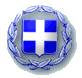 ΕΛΛΗΝΙΚΗ ΔΗΜΟΚΡΑΤΙΑΝΟΜΟΣ ΣΕΡΡΩΝΔΗΜΟΣ ΗΡΑΚΛΕΙΑΣΑρ. Μελέτης:37/2020ΤΙΤΛΟΣ: «ΠΡΟΜΗΘΕΙΑ ΜΕΤΑΧΕΙΡΙΣΜΕΝΟΥ ΟΧΗΜΑΤΟΣ ΤΥΠΟΥ ''ΑΝΑΤΡΕΠΟΜΕΝΟΥ ΦΟΡΤΗΓΟΥ ΑΥΤΟΚΙΝΗΤΟΥ ΤΕΤΡΑΞΟΝΙΚΟΥ»ΕΛΛΗΝΙΚΗ ΔΗΜΟΚΡΑΤΙΑΝΟΜΟΣ ΣΕΡΡΩΝΔΗΜΟΣ ΗΡΑΚΛΕΙΑΣΑρ. Μελέτης:37/2020Χρηματοδότηση: ΦΙΛΟΔΗΜΟΣ ΙΙ & ΣΑΤΑΕΛΛΗΝΙΚΗ ΔΗΜΟΚΡΑΤΙΑΝΟΜΟΣ ΣΕΡΡΩΝΔΗΜΟΣ ΗΡΑΚΛΕΙΑΣΑρ. Μελέτης:37/2020Προϋπολογισμός: 92.800,00 € με Φ.Π.Α.ΕΛΛΗΝΙΚΗ ΔΗΜΟΚΡΑΤΙΑΝΟΜΟΣ ΣΕΡΡΩΝΔΗΜΟΣ ΗΡΑΚΛΕΙΑΣΑρ. Μελέτης:37/2020ΤΙΤΛΟΣ: «ΠΡΟΜΗΘΕΙΑ ΜΕΤΑΧΕΙΡΙΣΜΕΝΟΥ ΟΧΗΜΑΤΟΣ ΤΥΠΟΥ ''ΑΝΑΤΡΕΠΟΜΕΝΟΥ ΦΟΡΤΗΓΟΥ ΑΥΤΟΚΙΝΗΤΟΥ ΤΕΤΡΑΞΟΝΙΚΟΥ»ΕΛΛΗΝΙΚΗ ΔΗΜΟΚΡΑΤΙΑΝΟΜΟΣ ΣΕΡΡΩΝΔΗΜΟΣ ΗΡΑΚΛΕΙΑΣΑρ. Μελέτης:37/2020Χρηματοδότηση: ΦΙΛΟΔΗΜΟΣ ΙΙ & ΣΑΤΑΕΛΛΗΝΙΚΗ ΔΗΜΟΚΡΑΤΙΑΝΟΜΟΣ ΣΕΡΡΩΝΔΗΜΟΣ ΗΡΑΚΛΕΙΑΣΑρ. Μελέτης:37/2020Προϋπολογισμός: 92.800,00 € με Φ.Π.Α.Ηράκλεια 17-12-2020Ο συντάξαςΚΕΧΑΓΙΑΣ ΑΘΑΝΑΣΙΟΣΔ.Ε. ΜηχανικόςΗράκλεια 17-12-2020Ο Προϊστάμενος Δ/νσηςΤεχνικών Υπηρεσιών, Πολεοδομίας& ΠεριβάλλοντοςΠΑΠΑΒΑΣΙΛΕΙΟΥ ΑΡΓΥΡΙΟΣΠολιτικός Μηχανικός Π.Ε.ΕΛΛΗΝΙΚΗ ΔΗΜΟΚΡΑΤΙΑΝΟΜΟΣ ΣΕΡΡΩΝΔΗΜΟΣ ΗΡΑΚΛΕΙΑΣΑρ. Μελέτης:37/2020ΤΙΤΛΟΣ: «ΠΡΟΜΗΘΕΙΑ ΜΕΤΑΧΕΙΡΙΣΜΕΝΟΥ ΟΧΗΜΑΤΟΣ ΤΥΠΟΥ ''ΑΝΑΤΡΕΠΟΜΕΝΟΥ ΦΟΡΤΗΓΟΥ ΑΥΤΟΚΙΝΗΤΟΥ ΤΕΤΡΑΞΟΝΙΚΟΥ»ΕΛΛΗΝΙΚΗ ΔΗΜΟΚΡΑΤΙΑΝΟΜΟΣ ΣΕΡΡΩΝΔΗΜΟΣ ΗΡΑΚΛΕΙΑΣΑρ. Μελέτης:37/2020Χρηματοδότηση: ΦΙΛΟΔΗΜΟΣ ΙΙ & ΣΑΤΑΕΛΛΗΝΙΚΗ ΔΗΜΟΚΡΑΤΙΑΝΟΜΟΣ ΣΕΡΡΩΝΔΗΜΟΣ ΗΡΑΚΛΕΙΑΣΑρ. Μελέτης:37/2020Προϋπολογισμός: 92.800,00 € με Φ.Π.Α.Ηράκλεια 17-12-2020Ο συντάξαςΚΕΧΑΓΙΑΣ ΑΘΑΝΑΣΙΟΣΔ.Ε. ΜηχανικόςΗράκλεια 17-12-2020Ο Προϊστάμενος Δ/νσηςΤεχνικών Υπηρεσιών,Πολεοδομίας& ΠεριβάλλοντοςΠΑΠΑΒΑΣΙΛΕΙΟΥ ΑΡΓΥΡΙΟΣΠολιτικός Μηχανικός Π.Ε.ΕΛΛΗΝΙΚΗ ΔΗΜΟΚΡΑΤΙΑΝΟΜΟΣ ΣΕΡΡΩΝΔΗΜΟΣ ΗΡΑΚΛΕΙΑΣΑρ. Μελέτης: 37/2020ΤΙΤΛΟΣ: «ΠΡΟΜΗΘΕΙΑ ΜΕΤΑΧΕΙΡΙΣΜΕΝΟΥ ΟΧΗΜΑΤΟΣ ΤΥΠΟΥ ''ΑΝΑΤΡΕΠΟΜΕΝΟΥ ΦΟΡΤΗΓΟΥ ΑΥΤΟΚΙΝΗΤΟΥ ΤΕΤΡΑΞΟΝΙΚΟΥ »ΕΛΛΗΝΙΚΗ ΔΗΜΟΚΡΑΤΙΑΝΟΜΟΣ ΣΕΡΡΩΝΔΗΜΟΣ ΗΡΑΚΛΕΙΑΣΑρ. Μελέτης: 37/2020Χρηματοδότηση: ΦΙΛΟΔΗΜΟΣ ΙΙ & ΣΑΤΑΕΛΛΗΝΙΚΗ ΔΗΜΟΚΡΑΤΙΑΝΟΜΟΣ ΣΕΡΡΩΝΔΗΜΟΣ ΗΡΑΚΛΕΙΑΣΑρ. Μελέτης: 37/2020Προϋπολογισμός: 92.800,00 € με Φ.Π.Α.α/αΕίδος μηχανήματοςΑ.Τ.ΜονάδαΜέτρησηςΠοσότητα Τιμή
Μονάδας
(€) Συνολική
Τιμή (€)α/αΕίδος μηχανήματοςΠοσότητα Τιμή
Μονάδας
(€) Συνολική
Τιμή (€)1Ανατρεπόμενο φορτηγό αυτοκίνητο τετραξονικόCPV 34134200-71τεμ.1,0074.838,7174.838,71 €Σύνολο Σύνολο 74.838,71 €ΦΠΑ 24%ΦΠΑ 24%17.961,29 €ΣΥΝΟΛΟΣΥΝΟΛΟ92.800,00€Ηράκλεια 17-12-2020Ο συντάξαςΚΕΧΑΓΙΑΣ ΑΘΑΝΑΣΙΟΣΔ.Ε. ΜηχανικόςΗράκλεια 17-12-2020Ο Προϊστάμενος Δ/νσηςΤεχνικών Υπηρεσιών, Πολεοδομίας& ΠεριβάλλοντοςΠΑΠΑΒΑΣΙΛΕΙΟΥ ΑΡΓΥΡΙΟΣΠολιτικός Μηχανικός Π.Ε.ΕΛΛΗΝΙΚΗ ΔΗΜΟΚΡΑΤΙΑΝΟΜΟΣ ΣΕΡΡΩΝΔΗΜΟΣ ΗΡΑΚΛΕΙΑΣΑρ. Μελέτης: 37/2020ΤΙΤΛΟΣ: «ΠΡΟΜΗΘΕΙΑ ΜΕΤΑΧΕΙΡΙΣΜΕΝΟΥ ΟΧΗΜΑΤΟΣ ΤΥΠΟΥ ''ΑΝΑΤΡΕΠΟΜΕΝΟΥ ΦΟΡΤΗΓΟΥ ΑΥΤΟΚΙΝΗΤΟΥ ΤΕΤΡΑΞΟΝΙΚΟΥ»ΕΛΛΗΝΙΚΗ ΔΗΜΟΚΡΑΤΙΑΝΟΜΟΣ ΣΕΡΡΩΝΔΗΜΟΣ ΗΡΑΚΛΕΙΑΣΑρ. Μελέτης: 37/2020Χρηματοδότηση: ΦΙΛΟΔΗΜΟΣ ΙΙ & ΣΑΤΑΕΛΛΗΝΙΚΗ ΔΗΜΟΚΡΑΤΙΑΝΟΜΟΣ ΣΕΡΡΩΝΔΗΜΟΣ ΗΡΑΚΛΕΙΑΣΑρ. Μελέτης: 37/2020Προϋπολογισμός: 92.800,00 € με Φ.Π.Α.Ηράκλεια 17-12-2020Ο συντάξαςΚΕΧΑΓΙΑΣ ΑΘΑΝΑΣΙΟΣΔ.Ε. ΜηχανικόςΗράκλεια 17-12-2020Ο Προϊστάμενος Δ/νσηςΤεχνικών Υπηρεσιών, Πολεοδομίας& ΠεριβάλλοντοςΠΑΠΑΒΑΣΙΛΕΙΟΥ ΑΡΓΥΡΙΟΣΠολιτικός Μηχανικός Π.Ε.